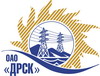 Открытое акционерное общество«Дальневосточная распределительная сетевая  компания»ПРОТОКОЛ ПЕРЕТОРЖКИПРЕДМЕТ ЗАКУПКИ: право заключения Договора на выполнение работ для нужд филиала ОАО «ДРСК» «Амурские электрические сети» с разбивкой на лоты (закупки 4, 5 раздела 1.1. ГКПЗ 2014 г.):лот 1(закупка 4) - Ремонт складов СП "УТП" филиал "АЭС"лот 2 (закупка 5) - Ремонт корпуса "Южный" СП «УТП»  филиал "АЭС"Плановая стоимость: лот № 1 – 1 186 000,0 руб. без НДС, лот № 2 – 3 200 000,0 руб. без НДС.ПРИСУТСТВОВАЛИ: три члена постоянно действующей Закупочной комиссии 2-го уровня. ВОПРОСЫ ЗАСЕДАНИЯ ЗАКУПОЧНОЙ КОМИССИИ:В адрес Организатора закупки поступило 3 (три) заявки на участие в процедуре переторжки.Вскрытие конвертов было осуществлено в порядке установленном закупочной документацией.Дата и время начала процедуры вскрытия конвертов с заявками на участие в закупке: 15:00 часов благовещенского времени 07.02.2014 г Место проведения процедуры вскрытия конвертов с заявками на участие в закупке: ОАО «ДРСК», каб. 244В конвертах обнаружены заявки следующих Участников закупки:РЕШИЛИ:Утвердить протокол переторжки.Ответственный секретарь Закупочной комиссии 2 уровня                                     О.А.МоторинаТехнический секретарь Закупочной комиссии 2 уровня                                       Д.С.Бражников            № 118/УР-Пг. Благовещенск07 февраля 2014 г.№п/пНаименование Участника закупки и его адрес Общая цена заявки до переторжки, руб. Общая цена заявки после переторжки, руб. лот 1(закупка 4) - Ремонт складов СП "УТП" филиал "АЭС"лот 1(закупка 4) - Ремонт складов СП "УТП" филиал "АЭС"лот 1(закупка 4) - Ремонт складов СП "УТП" филиал "АЭС"лот 1(закупка 4) - Ремонт складов СП "УТП" филиал "АЭС"ООО ДСК «Русь» 675000, г. Благовещенск, ул. Горького 91 032 000,0 руб. без НДС (НДС не предусмотрен)Не поступило предложение на переторжкуООО «МаксБилдинг» 675000, г. Благовещенск, ул. Пионерская 204/21 103 982,0 руб. без НДС (НДС не предусмотрен)Не поступило предложение на переторжкуООО «Строительная компания А-21» 675000, г. Благовещенск, ул. Красноармейская, д. 125925 080,0 руб. без НДС (НДС не предусмотрен)Не поступило предложение на переторжкуООО «Стройплощадка+» 675000, г. Благовещенск, ул. Красноармейская, д. 1231 036 445,31 руб. без НДС (1 223 005,46 руб. с НДС)942 223,01 руб. без НДС (1 111 823,15 руб. с НДС)ООО «АльянсГрупп» 675000, г. Благовещенск, ул. Политехническая, д. 771 096 917,97 руб. без НДС (1 294 363,2 руб. с НДС)1 046 000,00  руб. без НДС (1 234 280,00 руб. с НДС)лот 2 (закупка 5) - Ремонт корпуса "Южный" СП «УТП»  филиал "АЭС"лот 2 (закупка 5) - Ремонт корпуса "Южный" СП «УТП»  филиал "АЭС"лот 2 (закупка 5) - Ремонт корпуса "Южный" СП «УТП»  филиал "АЭС"лот 2 (закупка 5) - Ремонт корпуса "Южный" СП «УТП»  филиал "АЭС"ООО ДСК «Русь» 675000, г. Благовещенск, ул. Горького 92 784 000,0 руб. без НДС (НДС не предусмотрен)Не поступило предложение на переторжкуООО «МаксБилдинг» 675000, г. Благовещенск, ул. Пионерская 204/22 976 193,0 руб. без НДС (НДС не предусмотрен)Не поступило предложение на переторжкуООО «Стройплощадка+» 675000, г. Благовещенск, ул. Красноармейская, д. 1232 786 904,38 руб. без НДС (3 288 547,17 руб. с НДС)2 677 000,00 руб. без НДС(3 158 860 руб. с НДС)